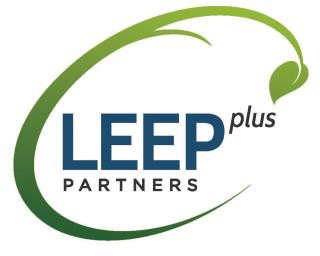 LEEPplus Partnering ContractorsDisclaimer:
This list of contractors is provided as a convenience for GRU customers. GRU makes no representations or warranties regarding the qualifications or quality of workmanship of any of these contractors, nor is the listing to be considered an endorsement of any such contractor. The customer is solely responsible for arrangements for, and results of, any work performed by the contractor. If a contractor is selected and the customer disagrees with the choice, they are free to withdraw from the program.Important: If a new HVAC system or Water Heating appliance is installed, and there is a change in usage from what was used previously – your monthly utility bill could increase.Contractors are subject to change.GRU LEEPplus ProgramPO Box 147117, Sta. A114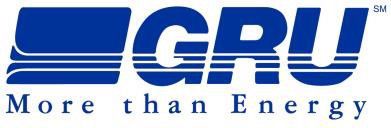 Gainesville, FL  32614-7117Telephone: (352) 393-1460Fax: (352) 334-2731HVAC / DUCT SEALHVAC / DUCT SEALHVAC / DUCT SEALHVAC / DUCT SEALAire Masters HVAC352-414-6556  Gator Heating & Air Conditioning352-215-5531Bertie Heating & Air Conditioning, LLC352-331-2005  Honesty AC & Mechanical352-922-0249  Bounds Heating & Air Conditioning352-472-2761King’s Heating & Air352-278-2820Campana’s Comfort Solutions Heating & AC352-682-1132Mr. Kool Heating & Air, LLC352-745-1868Coolhouse Heating and Air, LLC352-665-0962  Mark Hurm & Co., LLC352-378-9422Comfort Temp352-376-2366North Central Florida Air Conditioning386-222-1316Continental Air & Electric352-226-0344Southern Air Sales & Service352-672-2545Crystal Air & Water, Inc.352-333-0460  Temp Control Services, LLC844-500-8367  Dayton Heating and Air352-317-2132INSULATIONINSULATIONINSULATIONINSULATIONHVAC & Insulation CompaniesHVAC & Insulation CompaniesInsulation Only CompaniesInsulation Only CompaniesNorth Central Florida Air Conditioning386-222-1316Gale Insulation352-622-8663Temp Control844-500-8367  Gerald Mobley Plastering  352-494-1743  Green Energy Builders & Solution  904-679-9790  Sprayfoam Genie  954-464-3369   Suncoast Insulators & Specialties  352-472-8595WATER HEATERWATER HEATERWATER HEATERWATER HEATERFletcher Plumbing, Inc.352-509-7130Performance Plumbing Service, Inc.352-591-3669Gator Air & Energy352-275-4827Sunshine Plumbing & Gas352-339-5791North Central Florida Air Conditioning386-222-1316Tyrone and Sons Plumbing352-231-2105AIR SEALINGAIR SEALINGAIR SEALINGAIR SEALINGWiley Construction352-538-7091ElectricalElectricalElectricalElectricalContinental Air & Electric352-226-0344S.E. Williams Electric, Inc.352-372-3324Cloud Electric352-792-3405